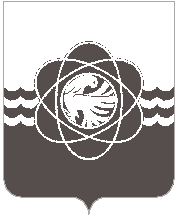 П О С Т А Н О В Л Е Н И Еот 31.03.2022 № 207В соответствии с Федеральным законом от 06.10.2003 № 131-ФЗ                   «Об общих принципах организации местного самоуправления в Российской Федерации», ст. 24 Федерального закона от 02.04.2014 № 44-ФЗ                              «Об участии граждан в охране общественного порядка», постановлением Администрации муниципального образования «город Десногорск» Смоленской области от 21.02.2022 № 90 «Об утверждении Порядка принятия решения                  о разработке программ муниципального образования «город Десногорск» Смоленской области», их формирования и реализации, признании утратившими силу некоторых правовых актов», в целях приведения в соответствие                          с действующим законодательствомАдминистрация муниципального образования «город Десногорск» Смоленской области постановляет: Утвердить муниципальную программу «Профилактика правонарушений на территории муниципального образования «город Десногорск» Смоленской области», согласно приложению.2. Признать утратившими силу следующие постановления Администрации муниципального образования «город Десногорск» Смоленской области:- от 01.04.2019 № 368 «Об утверждении муниципальной программы «Профилактика правонарушений на территории муниципального образования «город Десногорск» Смоленской области»;- от 31.12.2020 № 995 «О внесении изменений в постановление Администрации муниципального образования «город Десногорск» Смоленской области от 01.04.2019 № 368 «Об утверждении муниципальной программы «Профилактика правонарушений на территории муниципального образования «город Десногорск» Смоленской области».2. Начальнику юридического отдела Администрации муниципального образования «город Десногорск» Смоленской области А.В. Заверичу в течение        10 календарных дней разместить на портале ГАС Управление актуализированную муниципальную программу «Профилактика правонарушений на территории муниципального образования «город Десногорск» Смоленской области».3. Отделу информационных технологий и связи с общественностью           (Е.М. Хасько) разместить настоящее постановление на официальном сайте Администрации муниципального образования «город Десногорск» Смоленской области в сети Интернет.4. Контроль исполнения пункта 3 настоящего постановления возложить на начальника отдела экономики и инвестиций Администрации муниципального образования «город Десногорск» Смоленской области Т.В. Петрулину. Контроль исполнения настоящего постановления возложить на заместителя                       Главы муниципального образования по социальным вопросам З.В. Бриллиантову.Глава муниципального образования «город Десногорск» Смоленской области                                                   А.А. НовиковПриложениеУТВЕРЖДЕНАпостановлением Администрации муниципального образования «город Десногорск» Смоленской областиот 31.03.2022 № 207МУНИЦИПАЛЬНАЯ ПРОГРАММА«Профилактика правонарушений на территории муниципального образования «город Десногорск» Смоленской области»ПАСПОРТмуниципальной  программы«Профилактика правонарушений на территории муниципального образования «город Десногорск» Смоленской области» (наименование муниципальной программы)Основные положенияПоказатели муниципальной программыСтруктура муниципальной программы4.  Финансовое обеспечение муниципальной программыСтратегические приоритеты в сфере реализации муниципальной программы Необходимость разработки настоящей муниципальной программы обусловлена сохраняющейся на территории муниципального образования «город Десногорск» Смоленской области сложной ситуацией в сфере противодействия совершению правонарушений. Имеющиеся за 2015 год статистические данные, свидетельствуют о расследовании 232 преступлений (2014 год – 208). Число зарегистрированных тяжких и особо тяжких преступлений составляет 48 фактов (2014 год – 40). Преступлений компетенции следствия зарегистрировано 130 (2014 год - 119), дознания 178 (2014 год – 131).Из общего количества зарегистрированных преступлений:- краж – 119 (2014 год – 137), из них мобильных телефонов – 14 (2014 год- 24)- грабежей – 17  (2014 год – 10)- мошенничеств – 23 (2014 год – 10)- причинения тяжкого вреда здоровью – 10 (2014 год – 8).В 2015 году зарегистрировано и раскрыто 1 убийство, выявлено 18 преступлений связанных с незаконным оборотом наркотиков, 7 преступлений связанных с незаконным оборотом оружия.На территории города Десногорска не зафиксировано фактов бандитизма, совершения   преступлений с применением оружия, зарегистрировано 1 ДТП со смертельным исходом.Зафиксировано увеличение числа зарегистрированных преступлений совершённых в общественных местах с 71 до 86, на улице совершено 28 преступлений  (2014 год – 32). В состоянии алкогольного опьянения совершено 71 преступление (2014 год - 61), совершённых ранее судимыми 65 (72 в 2014 году). Несовершеннолетними совершено 11 преступлений (2014 год -15).На территории города Десногорска не фиксировалось преступлений совершенных в составе организованной преступной группы и проявлений экстремизма.  За отчетный период остались не раскрытыми 67 (2014 год – 57) преступлений из них  тяжких преступлений - 10 (2014 год - 7).В  2015 году  выявлено 3338 административных правонарушений.Проводились выступления сотрудников ОМВД по телевидению ТВ «ДЕСНА». В городских СМИ публикуются статьи и материалы, освещающих деятельность ОМВД России по городу Десногорску.В  2016 году ОМВД России по г. Десногорску зарегистрировано 6266 (2015г - 5828) заявлений и сообщений о преступлениях, административных правонарушениях и происшествиях, возбуждено 286 (2015г-308)   уголовных дел (- 7,1%),  вынесено 2570 (2015г-2114) постановлений об отказе в возбуждении уголовного дела, 545 (2015г-748) материалов направлено по территориальности и подследственности.Обобщенные и систематизированные данные о зарегистрированных и расследованных преступлениях на территории города Десногорска за 2016 год свидетельствуют об уменьшении количества зарегистрированных преступлений на 7,1% (с 308 до 286) по сравнению с аналогичным периодом 2015 года. Число зарегистрированных тяжких и особо тяжких преступлений составляет 33 факта (2015 год – 48). Преступлений компетенции следствия зарегистрировано 116 (2015 – 130), специализированного дознания 170 (2015 – 178).Из общего количества зарегистрированных преступлений:- краж – 108 (2015 год – 119), из них мобильных телефонов – 15 (14)- грабежей – 12 (2015 год – 17)- мошенничеств – 52 (2015 год – 23)- причинения тяжкого вреда здоровью – 6 (2015 год – 10)-превентивных составов -56 (2015 год-60)- преступлений связанных с незаконным оборотом наркотиков  -14 (2015-18), из них сбыт –5(2015-12)-краж и мошенничеств с банковских карт с использованием мобильной сети и Интернета-47 факта, рост на 100% по сравнению с 2015 годом.Выявлено преступлений экономической направленности – 7 (2015г. – 14)Зафиксировано уменьшение числа зарегистрированных преступлений совершённых в общественных местах с 86 до 66, но увеличение числа преступлений на улицах с 28 до 34. Произошло уменьшение совершения преступлений  в состоянии алкогольного опьянения с 71 до 68.Лицами,  ранее совершавшими преступления,  совершено 125 преступления (2015 год - 126), совершённых ранее судимыми 62 (2015 год-65).Несовершеннолетними совершено 10 преступлений (2015 год – 11) – 9 лицами (2015 – 11).В общей сложности в текущем году городским отделом внутренних дел расследовано 189 преступления (2015 год - 232).  Кроме,  постоянно решаемых органами внутренних дел задач, одной из главной,  поставленной  перед личным составом ОМВД,   является не допущение  террористических актов, экстремистских проявлений, обеспечение охраны общественного порядка и общественной безопасности в период проведения культурно-массовых мероприятий.Еженедельно проводились выступления сотрудников ОМВД по телевидению ТВ «ДЕСНА». В городских СМИ публиковано 292 статьи и материалы, освещающих деятельность правоохранительных органов города.В 2017 году число  зарегистрировано заявлений и сообщений о происшествиях   уменьшилось  с (2016-4784) до 4738 (количество сообщений в которых усматриваются признаки преступления  увеличилось   с (2016- 2522) до 2532 , возбуждено 212 (2016 год – 208) уголовных дел, вынесено 1898 (2016 год -1935) постановлений об отказе в возбуждении уголовного дела, 433 (2016 год – 404) материала направлено по территориальности и подследственности.Имеющиеся за период 2017 года статистические данные, свидетельствуют о   расследовании  139 преступлений (2016 год – 163). Число зарегистрированных тяжких и особо тяжких преступлений составляет  29 факта (2016 год – 22).   Преступлений компетенции следствия зарегистрировано 82 (2016 год - 87), дознания 130 (2016 год – 121).Из общего количества зарегистрированных преступлений:- краж – 100 (2016 год – 87), в т.ч. краж  с использованием банковских карт мобильной связи и сети Интернет-13 (2016-15)- грабежей – 12  (2016 год – 8)                                        - мошенничеств – 21 (2016 год – 27) в т.ч. мошенничеств  с использованием банковских карт мобильной связи и сети Интернет-15 (2016-23)- причинения тяжкого вреда здоровью – 2 (2016 год – 5)В отчётном периоде  убийств и изнасилований на территории  города Десногорска не зарегистрировано. Выявлено 21 преступление связанное с незаконным оборотом наркотиков (2016-5), из них сбыт наркотиков 8 (2016-2), 2 преступления связанных с незаконным оборотом оружия (2016-1).На территории города Десногорска не зафиксировано фактов бандитизма, хищения оружия, преступлений совершённых в составе организованных групп.Зафиксировано увеличение числа зарегистрированных преступлений совершённых  на улице - 40 преступлений  (2016 год – 34) и в общественных местах с (2016-51 факта) до 71. В состоянии алкогольного опьянения совершено 50 преступления (2016 год - 62), совершённых,  ранее судимыми 56 (48 в 2016 году). Несовершеннолетними совершено 6 преступлений (2016 год -10).На территории города Десногорска не фиксировалось  проявлений экстремизма. За девять месяцев  2017 года  выявлено 1302 административных правонарушений (2016-2203),что на 901 административное правонарушение меньше по сравнению с прошлым годом.В период 2017 года личный состав ОМВД задействовался при проведении мероприятий по охране общественного порядка, в том числе при     проведении светских и религиозных праздников. Чрезвычайных происшествий, нарушений законодательства и правопорядка при проведении массовых мероприятий на территории города Десногорска не допущено.В соответствии с Планом работы проводились тактико-специальные занятия и тренировки.Еженедельно проводятся выступления сотрудников ОМВД по телевидению ТВ «ДЕСНА». В СМИ г. Десногорска публикуются статьи и материалы, освещающих деятельность правоохранительных органов города.Кроме постоянно решаемых органами внутренних дел главной задачей стоящей перед личным составом ОМВД   является не допущение террористических актов, экстремистских проявлений, обеспечение охраны общественного порядка и общественной безопасности. Выполнение целевых показателей муниципальной программы позволит:- Повысить эффективность системы социальной профилактики правонарушений, привлечения к организации деятельности по предупреждению правонарушений предприятий, учреждений, организаций всех форм собственности муниципального образования, а также общественных организаций;- Улучшить информационное обеспечение деятельности органов местного самоуправления и общественных организаций по обеспечению охраны общественного порядка на территории муниципального образования;- Снизить вовлеченность в совершение правонарушений несовершеннолетних и молодежи;- Повысить уровень доверия населения к правоохранительным органам.Для муниципальной политики в сфере реализации муниципальной программы приоритетной целью является разработка и применение эффективных комплексных мер, направленных на профилактику правонарушений на территории муниципального образования «город Десногорск» Смоленской области.Задачами структурных элементов муниципальной программы являются:- реализация правовых механизмов муниципальной прораммы;- повышение уровня эффективности пропаганды в сфере профилактики правонарушений;- повышение уровня вовлеченности граждан в охрану общественного порядка, а также уровня информационного обеспечения профилактики правонарушений.Раздел 2 «Сведения о региональных проектах»Муниципальной программой «Профилактика правонарушений на территории муниципального образования «город Десногорск» Смоленской области» не предусмотрена реализация региональных проектов.Раздел 3 «Паспорт ведомственного проекта»Муниципальной программой «Профилактика правонарушений на территории муниципального образования «город Десногорск» Смоленской области» не предусмотрена реализация ведомственных проектов.Раздел 4 «Паспорта комплексов процессных мероприятий»«ПАСПОРТАкомплексов процессных мероприятий»ПАСПОРТкомплекса процессных мероприятий1. Реализация правовых мер по профилактике правонарушений на территории муниципального образования (наименование комплекса процессных мероприятий) 1. Общие положения2. Показатели реализации комплекса процессных мероприятий ПАСПОРТкомплекса процессных мероприятий2. Совершенствование форм и методов работы с несовершеннолетними и молодежью в рамках мероприятий по профилактике правонарушений 1. Общие положения2. Показатели реализации комплекса процессных мероприятий ПАСПОРТкомплекса процессных мероприятий3. Повышение уровня общественной безопасности и укрепление общественного порядка на основе совершенствования системы профилактики правонарушений, повышение уровня информационного обеспечения профилактики правонарушений1. Общие положения2. Показатели реализации комплекса процессных мероприятий Раздел 5 «Применение мер муниципального регулирования в части налоговых льгот, освобождений и иных преференций по налогам и сборам в сфере реализации муниципальной программы»Муниципальной программой «Профилактика правонарушений на территории муниципального образования «город Десногорск» Смоленской области» применение мер муниципального регулирования в части налоговых льгот, освобождений и иных преференций по налогам и сборам не предусмотрено.Раздел 6 «Сведения о финансировании структурных элементов муниципальной программы»Муниципальной программой «Профилактика правонарушений на территории муниципального образования «город Десногорск» Смоленской области» не предусмотрено финансирование структурных элементов муниципальной программы.Об утверждении муниципальной программы «Профилактика правонарушений на территории муниципального образования «город Десногорск» Смоленской области и признании утратившими силу некоторых правовых актовОтветственный исполнитель  муниципальной программыАдминистрация муниципального образования «город Десногорск» Смоленской области (далее – Администрация).Соисполнители муниципальной программы- Комитет по культуре, спорту и молодежной политике Администрации муниципального образования «город Десногорск» Смоленской области;- Комитет по образованию Администрации муниципального образования «город Десногорск» Смоленской области;- Юридический отдел Администрации муниципального образования «город Десногорск» Смоленской области;- Отдел информационных технологий и связи с общественностью Администрации муниципального образования «город Десногорск» Смоленской области;- Муниципальная межведомственная комиссия по профилактике правонарушений на территории муниципального образования «город Десногорск» Смоленской области;- Комиссия по делам несовершеннолетних и защите их прав в муниципальном образовании «город Десногорск» Смоленской области.Период реализации муниципальной программы2022 – 2024 годыЦели муниципальной программыЦель 1. Выполнение целевых показателей муниципальной программы.Цель 2. Разработка и применение эффективных, комплексных мер, направленных на профилактику правонарушений на территории муниципального образования.Объемы финансового обеспечения за весь период реализации  Финансовое обеспечение муниципальной программы не предусмотреноВлияние на достижение целей муниципальной программыВыполнение целевых показателей муниципальной программы позволит:- Повысить эффективность системы социальной профилактики правонарушений, привлечения к организации деятельности по предупреждению правонарушений предприятий, учреждений, организаций всех форм собственности муниципального образования, а также общественных организаций;- Улучшить информационное обеспечение деятельности органов местного самоуправления и общественных организаций по обеспечению охраны общественного порядка на территории муниципального образования;- Снизить вовлеченность в совершение правонарушений несовершеннолетних и молодежи;- Повысить уровень доверия населения к правоохранительным органам.Наименование показателяЕдиница измеренияБазовое значение показателя(в году, предшествующем очередному финансовому году) 2021Планируемое значение показателя Планируемое значение показателя Планируемое значение показателя Наименование показателяЕдиница измеренияБазовое значение показателя(в году, предшествующем очередному финансовому году) 2021очередной финансовый год20221-й год планового периода20232-й год планового периода2024123456Проведение заседаний муниципальной межведомственной комиссии по профилактике правонарушений единиц4444Проведение заседаний комиссии по делам несовершеннолетних и защите их прав в муниципальном образовании «город Десногорск» Смоленской области в части профилактики наркомании на территории муниципального образованияединиц24242424Организация и проведение муниципальными учреждениями в сфере образования и культуры мероприятий, направленных на профилактику правонарушений среди несовершеннолетних и молодежиединиц50607080Организация летнего отдыха и оздоровления несовершеннолетнихЕд.(чел)500500500500Привлечение к участию в охране общественного порядка членов народных дружинКол-во мероприятий4444Количество народных дружинниковЧел.35353535Количество подростков, снятых с учета в комиссии по делам несовершеннолетних и защите их прав по исправлениюЧел.3333Работа по размещению на официальном сайте Администрации в сети Интернет информационных материалов, посвященных профилактике правонарушений на территории муниципального образования, проводимым мероприятиям в данной сфереЕд.20202020№
п/пЗадачи структурного элементаЗадачи структурного элементаКраткое описание ожидаемых эффектов от реализации задачи структурного элементаКраткое описание ожидаемых эффектов от реализации задачи структурного элементаСвязь с показателями 1223341. Региональный проект «Наименование»1. Региональный проект «Наименование»1. Региональный проект «Наименование»1. Региональный проект «Наименование»1. Региональный проект «Наименование»Руководитель регионального проекта (Фамилия, имя, отчество руководителя регионального проекта, должность)Руководитель регионального проекта (Фамилия, имя, отчество руководителя регионального проекта, должность)Руководитель регионального проекта (Фамилия, имя, отчество руководителя регионального проекта, должность)Срок реализации (год начала – год окончания)Срок реализации (год начала – год окончания)1.1.Задача 1Задача 11.2.Задача №Задача №2. Ведомственный проект «Наименование»2. Ведомственный проект «Наименование»2. Ведомственный проект «Наименование»2. Ведомственный проект «Наименование»2. Ведомственный проект «Наименование»Руководитель ведомственного проекта (Фамилия, имя, отчество руководителя регионального проекта, должность)Руководитель ведомственного проекта (Фамилия, имя, отчество руководителя регионального проекта, должность)Руководитель ведомственного проекта (Фамилия, имя, отчество руководителя регионального проекта, должность)Срок реализации (год начала – год окончания)Срок реализации (год начала – год окончания)2.1.Задача 1Задача 12.2.Задача №Задача №Комплексы процессных мероприятийКомплексы процессных мероприятийКомплексы процессных мероприятийКомплексы процессных мероприятийКомплексы процессных мероприятий1.Комплекс процессных мероприятий«Реализация правовых мер по профилактике правонарушений на территории муниципального образования»Комплекс процессных мероприятий«Реализация правовых мер по профилактике правонарушений на территории муниципального образования»Комплекс процессных мероприятий«Реализация правовых мер по профилактике правонарушений на территории муниципального образования»Комплекс процессных мероприятий«Реализация правовых мер по профилактике правонарушений на территории муниципального образования»Комплекс процессных мероприятий«Реализация правовых мер по профилактике правонарушений на территории муниципального образования»Ответственные за выполнение комплекса процессных мероприятий (Заверич Антон Владимирович, начальник юридического отдела)Ответственные за выполнение комплекса процессных мероприятий (Заверич Антон Владимирович, начальник юридического отдела)Ответственные за выполнение комплекса процессных мероприятий (Заверич Антон Владимирович, начальник юридического отдела)Ответственные за выполнение комплекса процессных мероприятий (Заверич Антон Владимирович, начальник юридического отдела)Ответственные за выполнение комплекса процессных мероприятий (Заверич Антон Владимирович, начальник юридического отдела)1.1.Задача 1. Реализация правовых механизмов мероприятий муниципальной программыОбеспечение реализации мер по профилактике наркомании правонарушений на территории муниципального образования в рамках взаимодействия Администрации и ее структурных подразделений с иными органами и организациямиОбеспечение реализации мер по профилактике наркомании правонарушений на территории муниципального образования в рамках взаимодействия Администрации и ее структурных подразделений с иными органами и организациямиОбеспечение реализации мер по профилактике наркомании правонарушений на территории муниципального образования в рамках взаимодействия Администрации и ее структурных подразделений с иными органами и организациямиПроведение заседаний муниципальной межведомственной комиссии по профилактике правонарушений2.Комплекс процессных мероприятий «Совершенствование форм и методов работы с несовершеннолетними и молодежью в рамках мероприятий по профилактике правонарушений»Комплекс процессных мероприятий «Совершенствование форм и методов работы с несовершеннолетними и молодежью в рамках мероприятий по профилактике правонарушений»Комплекс процессных мероприятий «Совершенствование форм и методов работы с несовершеннолетними и молодежью в рамках мероприятий по профилактике правонарушений»Комплекс процессных мероприятий «Совершенствование форм и методов работы с несовершеннолетними и молодежью в рамках мероприятий по профилактике правонарушений»Комплекс процессных мероприятий «Совершенствование форм и методов работы с несовершеннолетними и молодежью в рамках мероприятий по профилактике правонарушений»Ответственные за выполнение комплекса процессных мероприятий (Токарева Татьяна Владимировна, председатель Комитета по образованию Администрации муниципального образования «город Десногорск» Смоленской области, Королёва Анна Александровна председатель Комитета по культуре, Спорту и молодежной политике Администрации муниципального образования «город Десногорск» Смоленской области, Хасько Екатерина Михайловна начальник отдела информационных технологий и связи с общественностью – пресс-секретарь Администрации)Ответственные за выполнение комплекса процессных мероприятий (Токарева Татьяна Владимировна, председатель Комитета по образованию Администрации муниципального образования «город Десногорск» Смоленской области, Королёва Анна Александровна председатель Комитета по культуре, Спорту и молодежной политике Администрации муниципального образования «город Десногорск» Смоленской области, Хасько Екатерина Михайловна начальник отдела информационных технологий и связи с общественностью – пресс-секретарь Администрации)Ответственные за выполнение комплекса процессных мероприятий (Токарева Татьяна Владимировна, председатель Комитета по образованию Администрации муниципального образования «город Десногорск» Смоленской области, Королёва Анна Александровна председатель Комитета по культуре, Спорту и молодежной политике Администрации муниципального образования «город Десногорск» Смоленской области, Хасько Екатерина Михайловна начальник отдела информационных технологий и связи с общественностью – пресс-секретарь Администрации)Ответственные за выполнение комплекса процессных мероприятий (Токарева Татьяна Владимировна, председатель Комитета по образованию Администрации муниципального образования «город Десногорск» Смоленской области, Королёва Анна Александровна председатель Комитета по культуре, Спорту и молодежной политике Администрации муниципального образования «город Десногорск» Смоленской области, Хасько Екатерина Михайловна начальник отдела информационных технологий и связи с общественностью – пресс-секретарь Администрации)Ответственные за выполнение комплекса процессных мероприятий (Токарева Татьяна Владимировна, председатель Комитета по образованию Администрации муниципального образования «город Десногорск» Смоленской области, Королёва Анна Александровна председатель Комитета по культуре, Спорту и молодежной политике Администрации муниципального образования «город Десногорск» Смоленской области, Хасько Екатерина Михайловна начальник отдела информационных технологий и связи с общественностью – пресс-секретарь Администрации)2.1.Задача 1. Повышение уровня эффективности пропаганды в сфере профилактики правонарушенийЗадача 1. Повышение уровня эффективности пропаганды в сфере профилактики правонарушенийПовышение уровня эффективности пропаганды в сфере профилактики правонарушений путем организации и проведения мероприятий, направленных на взаимодействие с обучающимися в общеобразовательных организациях и молодежью Повышение уровня эффективности пропаганды в сфере профилактики правонарушений путем организации и проведения мероприятий, направленных на взаимодействие с обучающимися в общеобразовательных организациях и молодежью Организация и проведение муниципальными учреждениями в сфере образования и культуры мероприятий, направленных на профилактику правонарушений среди несовершеннолетних и молодежи3.Комплекс процессных мероприятийПовышение уровня общественной безопасности и укрепление общественного порядка на основе совершенствования системы профилактики правонарушений, повышение уровня информационного обеспечения профилактики правонарушенийКомплекс процессных мероприятийПовышение уровня общественной безопасности и укрепление общественного порядка на основе совершенствования системы профилактики правонарушений, повышение уровня информационного обеспечения профилактики правонарушенийКомплекс процессных мероприятийПовышение уровня общественной безопасности и укрепление общественного порядка на основе совершенствования системы профилактики правонарушений, повышение уровня информационного обеспечения профилактики правонарушенийКомплекс процессных мероприятийПовышение уровня общественной безопасности и укрепление общественного порядка на основе совершенствования системы профилактики правонарушений, повышение уровня информационного обеспечения профилактики правонарушенийКомплекс процессных мероприятийПовышение уровня общественной безопасности и укрепление общественного порядка на основе совершенствования системы профилактики правонарушений, повышение уровня информационного обеспечения профилактики правонарушений3.1.Задача 1. Повышение уровня вовлеченности граждан в охрану общественного порядка, а также уровня информационного обеспечения профилактики правонарушенийЗадача 1. Повышение уровня вовлеченности граждан в охрану общественного порядка, а также уровня информационного обеспечения профилактики правонарушенийСоздание устойчивой системы взаимодействия между социально активными гражданами и органами внутренних дел в сфере обеспечения охраны общественного порядкаСоздание устойчивой системы взаимодействия между социально активными гражданами и органами внутренних дел в сфере обеспечения охраны общественного порядкаКоличество народных дружинниковОтдельные мероприятияОтдельные мероприятияОтдельные мероприятияОтдельные мероприятияОтдельные мероприятияОтветственный за реализацию отдельного мероприятия (Ф.И.О. руководителя структурного подразделения Администрации, должность)Ответственный за реализацию отдельного мероприятия (Ф.И.О. руководителя структурного подразделения Администрации, должность)Ответственный за реализацию отдельного мероприятия (Ф.И.О. руководителя структурного подразделения Администрации, должность)Срок реализации (год начала – год окончания)Срок реализации (год начала – год окончания)4.1.Задача 1Задача 14.2.Задача №Задача №Наименование муниципальной программы, структурного элемента / источник финансового обеспеченияВсегоОбъем финансового обеспечения по годам реализации (тыс. рублей)Объем финансового обеспечения по годам реализации (тыс. рублей)Объем финансового обеспечения по годам реализации (тыс. рублей)Наименование муниципальной программы, структурного элемента / источник финансового обеспеченияВсегоочередной финансовый год 20221-й год планового периода 20232-й год планового периода 202412345Муниципальная программа «Профилактика правонарушений на территории муниципального образования «город Десногорск» Смоленской области» (всего),в том числе:федеральный бюджет0000областной бюджет0000местный бюджет0000внебюджетные средства0000Ответственный за выполнение комплекса процессных мероприятий Заверич Антон Владимирович, начальник юридического отделаСвязь с муниципальной программой Муниципальная программа «Профилактика правонарушений на территории муниципального образования «город Десногорск» Смоленской области»Наименование показателя реализации Единица измеренияБазовое значение показателя реализации(к очередному финансовому году) 2021 г.Планируемое значение показателя реализации на очередной финансовый год и плановый периодПланируемое значение показателя реализации на очередной финансовый год и плановый периодПланируемое значение показателя реализации на очередной финансовый год и плановый периодОтветственный за достижение показателяНаименование показателя реализации Единица измеренияБазовое значение показателя реализации(к очередному финансовому году) 2021 г.очередной финансовый год2022 г.1-й год планового периода2023 г.2-й год планового периода2024 г.Ответственный за достижение показателя1234567Проведение заседаний муниципальной межведомственной комиссии по профилактике правонарушений единиц4444Е.П. МихалёваПроведение заседаний комиссии по делам несовершеннолетних и защите их прав в муниципальном образовании «город Десногорск» Смоленской области в части профилактики наркомании на территории муниципального образованияединиц24242424Н.Н. РадченковаОтветственные за выполнение комплекса процессных мероприятийТокарева Татьяна Владимировна, председатель Комитета по образованию Администрации муниципального образования «город Десногорск» Смоленской области;Королёва Анна Александровна председатель Комитета по культуре, Спорту и молодежной политике Администрации муниципального образования «город Десногорск» Смоленской области;Хасько Екатерина Михайловна начальник отдела информационных технологий и связи с общественностью – пресс-секретарь АдминистрацииСвязь с муниципальной программой Муниципальная программа «Профилактика правонарушений на территории муниципального образования «город Десногорск» Смоленской области»Наименование показателя реализации Единица измеренияБазовое значение показателя реализации(к очередному финансовому году) 2021 г.Планируемое значение показателя реализации на очередной финансовый год и плановый периодПланируемое значение показателя реализации на очередной финансовый год и плановый периодПланируемое значение показателя реализации на очередной финансовый год и плановый периодОтветственный за достижение показателяНаименование показателя реализации Единица измеренияБазовое значение показателя реализации(к очередному финансовому году) 2021 г.очередной финансовый год2022 г.1-й год планового периода2023 г.2-й год планового периода2024 г.Ответственный за достижение показателя1234567Организация и проведение муниципальными учреждениями в сфере образования и культуры мероприятий, направленных на профилактику правонарушений среди несовершеннолетних и молодежиЕд.50607080Т.В. ТокареваА.А. КоролёваОрганизация летнего отдыха и оздоровления несовершеннолетнихЕд.(чел)х500500500Т.В. ТокареваОрганизация воспитательно-профилактической работы с несовершеннолетними, состоящими на учете в комиссии по делам несовершеннолетних и защите их правДа/нетдадададаН.Н. РадченковаОрганизация и проведение оперативно-профилактического мероприятия «Семья»Да/нетдадададаТ.В. ТокареваА.А. КоролёваОрганизация и проведение оперативно-профилактического мероприятия «здоровый образ жизни»Да/нетдадададаТ.В. ТокареваА.А. КоролёваОрганизация и проведение оперативно-профилактического мероприятия «Подросток-всеобуч»Да/нетдадададаТ.В. ТокареваА.А. КоролёваОтветственные за выполнение комплекса процессных мероприятийХасько Екатерина Михайловна начальник отдела информационных технологий и связи с общественностью – пресс-секретарь АдминистрацииСвязь с муниципальной программой Муниципальная программа «Профилактика правонарушений на территории муниципального образования «город Десногорск» Смоленской области»Наименование показателя реализации Единица измеренияБазовое значение показателя реализации(к очередному финансовому году) 2021 г.Планируемое значение показателя реализации на очередной финансовый год и плановый периодПланируемое значение показателя реализации на очередной финансовый год и плановый периодПланируемое значение показателя реализации на очередной финансовый год и плановый периодОтветственный за достижение показателяНаименование показателя реализации Единица измеренияБазовое значение показателя реализации(к очередному финансовому году) 2021 г.очередной финансовый год2022 г.1-й год планового периода2023 г.2-й год планового периода2024 г.Ответственный за достижение показателя1234567Привлечение к участию в охране общественного порядка членов народных дружинКол-во мероприятий3444ОМВД России по г. ДесногорскКоличество народных дружинниковЧел.35353535ОМВД России по г. ДесногорскКоличество подростков, снятых с учета в комиссии по делам несовершеннолетних и защите их прав по исправлениюЧел.2333Н.Н. РадченковаРазмещение муниципальной программы «Профилактика правонарушений на территории муниципального образования «город Десногорск» Смоленской области» на официальном сайте Администрации муниципального образования «город Десногорск» Смоленской областиДа/нетдадададаЕ.М. ХаськоРабота по размещению на официальном сайте Администрации в сети Интернет информационных материалов, посвященных профилактике правонарушений на территории муниципального образования, проводимым мероприятиям в данной сфереЕд.20202020Е.М. Хасько